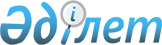 Об отказе в принятии к производству дела по запросу Исполнительного комитета СНГ о толковании Правил определения страны происхождения товаров, утвержденных Решением Совета глав правительств Содружества Независимых Государств от 30 ноября 2000 годаОпределение Экономического Суда Содружества Независимых Государств N 01-1/4-04 от 30 июня 2004 года

      Экономический Суд Содружества Независимых Государств в составе: 

      председательствующего - Председателя Экономического Суда Керимбаевой А.Ш., 

      судей Экономического Суда: Абдуллоева Ф., Апостола Д., Вылкова И., Жолдыбаева С.Ж., Жороева К., Мирошник В.И., Симоняна Г.В., 

      при секретаре судебного заседания Лебедевой Т.Н., 

      с участием представителя Исполнительного комитета Содружества Независимых Государств Барковского И.А., 

      рассмотрев в открытом судебном заседании дело по запросу Исполнительного комитета Содружества Независимых Государств,  УСТАНОВИЛ: 

      Исполнительный комитет Содружества Независимых Государств обратился в Экономический Суд с запросом о толковании применения  Правил определения страны происхождения товаров, утвержденных Решением Совета глав правительств СНГ от 30 ноября 2000 года, так как указанными Правилами не установлен критерий отнесения материалов к используемым в производстве конечной продукции, что затрудняет применение правила адвалорной доли, как условия определения страны происхождения товаров. 

      В связи с этим Исполнительный комитет просит ответить на следующие вопросы: следует ли для расчета удельного веса использованных материалов включать стоимость материалов, не происходящих из страны и в процессе производства переработанных в отходы; имеется ли взаимосвязь критериев происхождения отходов материалов и продукта товарной позиции 9403? 

      Изучив представленные материалы и заслушав судью-докладчика Абдуллоева Ф., Экономический Суд Содружества Независимых Государств пришел к выводу, что запрос Исполнительного комитета СНГ не может быть принят к рассмотрению в виду его неподсудности Экономическому Суду по следующим основаниям. 

      В Правилах определения страны происхождения товаров, являющихся международно-правовым актом, отсутствует правовая норма, устанавливающая порядок расчета удельного веса использованных материалов из третьих стран в цене конечной продукции, подлежащая толкованию, что делает невозможным рассмотрение Экономическим Судом запроса Исполнительного комитета СНГ о толковании. 

      На основании изложенного и руководствуясь пунктом 122 Регламента Экономического Суда Содружества Независимых Государств, Экономический Суд  ОПРЕДЕЛИЛ: 

      1. Отказать в принятии к рассмотрению запроса Исполнительного комитета Содружества Независимых Государств о толковании применения Правил определения страны происхождения товаров, утвержденных Решением Совета глав правительств СНГ от 30 ноября 2000 года, в виду его неподсудности Экономическому Суду Содружества Независимых Государств. 

      2. Копию определения направить в Исполнительный комитет Содружества Независимых Государств.        Председатель                                     А.Ш. Керимбаева 
					© 2012. РГП на ПХВ «Институт законодательства и правовой информации Республики Казахстан» Министерства юстиции Республики Казахстан
				